Комітет Верховної Ради України з питань правоохоронної діяльності До розгляду законопроектуза реєстр. №4224Комітет Верховної Ради України з питань бюджету на своєму засіданні                       27 січня 2021 року (протокол №75 ) відповідно до статей 27 і 109 Бюджетного кодексу України та статті 93 Регламенту Верховної Ради України розглянув проект Закону про внесення змін до Кодексу України про адміністративні правопорушення та Кримінального кодексу України щодо забезпечення свободи слова, права на інформацію (реєстр. №4224 від 16.10.2020), поданий народними депутатами України Цибою Т.В., Потураєвим М.Р. та іншими народними депутатами України, і повідомляє наступне.Законопроектом пропонується внести зміни до Кримінального кодексу України та Кодексу України про адміністративні правопорушення та:посилити адміністративну відповідальність за порушення права на інформацію та права на звернення шляхом збільшення штрафів, встановивши їх у розмірі від сорока до п’ятисот неоподатковуваних мінімумів доходів громадян (чинна норма - від двадцяти п’яти до вісімдесяти) /стаття 212-3 Кодексу України про адміністративні правопорушення/;посилити кримінальну відповідальність за:перешкоджання законній професійній діяльності журналістів шляхом збільшення розмірів штрафів до п’яти тисяч неоподатковуваних мінімумів доходів громадян та встановлення санкцій у вигляді позбавлення волі до чотирьох років (чинна норма - штраф до п’ятисот неоподатковуваних мінімумів доходів громадян та обмеження волі на строк до п’яти років) /стаття 171 Кримінального кодексу України/;посягання на життя журналіста шляхом збільшення мінімального терміну позбавлення волі на строк від десяти до п’ятнадцяти років або довічним позбавленням волі (чинна норма - від дев’яти до п’ятнадцяти років або довічне позбавлення волі) /стаття348-1 Кримінального кодексу України/;захоплення журналіста як заручника шляхом збільшення мінімального терміну позбавлення волі на строк від десяти до п’ятнадцяти років (чинна норма - від восьми до п’ятнадцяти років) /стаття349-1 Кримінального кодексу України/.Реалізація таких положень законопроекту буде мати вплив на показники державного бюджету, оскільки виявлення зазначених правопорушень та застосування відповідних санкцій може зумовити збільшення надходжень від сплати штрафів або збільшення видатків на утримання засуджених осіб в установах виконання покарань.Міністерство фінансів України, зазначаючи про влив законопроекту на доходну частину бюджетів, зауважує, що відсутність необхідних для розрахунку даних унеможливила проведення вартісної оцінки такого впливу на показники бюджету.Тому, відповідно до вимог частини першої статті 27 Бюджетного кодексу України та частини третьої статті 91 Регламенту Верховної Ради України до законопроекту належало надати фінансово-економічне обґрунтування (включаючи відповідні розрахунки) та пропозиції змін до законодавчих актів України щодо скорочення витрат бюджету та/або джерел додаткових надходжень бюджету для досягнення збалансованості державного бюджету. За наслідками розгляду Комітет ухвалив рішення, що проект Закону про внесення змін до Кодексу України про адміністративні правопорушення та Кримінального кодексу України щодо забезпечення свободи слова, права на інформацію (реєстр. №4224 від 16.10.2020), поданий народними депутатами України Цибою Т.В., Потураєвим М.Р. та іншими народними депутатами України, є таким, що має опосередкований вплив на показники державного бюджету (може призвести до збільшення видатків та доходів державного бюджету залежно від санкцій за вчинені правопорушення). У разі прийняття відповідного закону він може набирати чинності згідно із законодавством.Голова Комітету			                                                Ю.Ю. Арістов ВЕРХОВНА РАДА УКРАЇНИ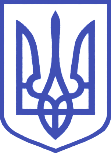 Комітет з питань бюджету01008, м.Київ-8, вул. М. Грушевського, 5, тел.: 255-40-29, 255-43-61, факс: 255-41-23